ПУБЛИЧНАЯ ОФЕРТА О ЗАКЛЮЧЕНИИ ДОГОВОРА ВОЗМЕЗДНОГО ОКАЗАНИЯ ФИЗКУЛЬТУРНО- ОЗДОРОВИТЕЛЬНЫХ УСЛУГг. Москва    			                                      	Второе мая две тысячи семнадцатого годаДанный документ является официальным предложением (публичной офертой) Индивидуального предпринимателя Емельянова Романа Александровича о заключении договора возмездного оказания физкультурно – оздоровительных услуг и содержит все существенные условия предоставления услуг физкультурно-оздоровительной и спортивной направленности.В соответствии с пунктом 2 статьи 437 Гражданского Кодекса Российской Федерации (ГК РФ) в случае принятия изложенных ниже условий и оплаты услуг физическое лицо (действующее в своих интересах или в интересах своих несовершеннолетних детей), производящее акцепт данной оферты, становится Заказчиком. В соответствии с пунктом 3 статьи 438 ГК РФ акцепт оферты равносилен заключению договора возмездного оказания физкультурно – оздоровительных услуг (Далее также – «Договор») на условиях, изложенных в оферте.В связи с вышеизложенным, рекомендуется внимательно ознакомиться с текстом данной публичной оферты.Индивидуальный предприниматель Емельянов Роман Александрович, действующий от своего имени, именуемый в дальнейшем «Исполнитель», заключит Договор возмездного оказания физкультурно – оздоровительных услуг на нижеследующих условиях с любым дееспособным физическим лицом, именуемым для целей Договора возмездного оказания физкультурно – оздоровительных услуг - «Заказчик», и принявшим условия настоящей оферты путем совершения действий, указанных в разделе 4.ПРЕДМЕТ ДОГОВОРАИсполнитель обязуется оказывать Заказчику физкультурно-оздоровительные услуги по проведению занятий акробатики и паркура в секции «паркура и акробатики «Yourways» (далее также – «Услуги»), а Заказчик обязуется оплатить данные услуги в порядке, установленном Договором.Исполнитель оказывает услуги по проведению занятий паркуром и акробатикой в соответствии с действующим законодательством и условиями Договора.Услуги по проведению занятий паркуром и акробатикой оказываются в спортивных залах, специально оборудованных для проведения занятий паркуром и акробатикой в секции «паркура и акробатики «Yourways» (Далее также – «Секция»).Услуги по проведению занятий паркуром могут оказываться, в том числе вне помещений спортивных залов на специально оборудованных открытых спортивных площадках.Место оказания Услуг определяется по месту нахождения Секции по одному из следующих адресов: г. Москва, Каширское шоссе, дом 39;г. Москва, Сиреневый бульвар, дом 4;г. Москва, улица Новосущевская, 24;г. Москва, улица Шоссе Энтузиастов, 31 стр 18.Точное расположение места нахождения Секции указано на сайте исполнителя: www.yourways.ru/zalyВ случае проведения занятий на условиях, указанных в п.1.2.2. настоящей Оферты, Место оказания услуг сообщается по телефону посредством СМС, Электронной почты, звонка или путем направления сообщения через сервис обмена электронными сообщениями через сеть Интернет - Whatsapp.Договор и Приложения к нему являются официальными документами и публикуются на сайте Исполнителя: www.yourways.ru (Далее также именуемый Сайт Исполнителя). Исполнитель имеет право изменять и дополнять данный Договор и Приложения к нему без предварительного согласования с Заказчиком, обеспечивая при этом оповещение Заказчика и публикацию изменений и дополнений на сайте Исполнителя, а также в общедоступном месте на территории Секции не менее чем за 5 (пять) календарных дней до вступления таких изменений в силу. В случае внесения изменений, Исполнитель обязуется уведомить о таких изменениях Заказчика путем направления ему СМС, звонка или электронным письмом, которые направляются в соответствии с данными, указанными в заявлении Заказчика (Образцы заявлений находятся на сайте Исполнителя, а также находятся в свободном доступе на месте проведения занятий).График проведения занятий указывается Исполнителем на официальном сайте Исполнителя: www.yourways.ru. Исполнитель вправе в одностороннем порядке изменять расписание и периодичность занятий с уведомлением Заказчика по телефону посредством СМС, звонка или путем размещения изменений в расписании на официальной странице Исполнителя в социальной сети «Вконтакте»: www.vk.com/uwschool или на Сайте исполнителя: ww.yourways.ru/raspisanie. В случае оказания услуг в соответствии с п. 1.2.2.  Договора, График проведения занятий уточняется Исполнителем за 2 (два) до дня проведения занятий по телефону посредством СМС, Электронной почты, звонка или путем направления сообщения через сервис обмена электронными сообщениями через сеть Интернет - Whatsapp.Заказчик посещает определенное в выбранном абонементе количество занятий, согласно условиям предоставления услуг, предусмотренным для выбранного абонемента. Стоимость Услуг указывается Исполнителем в Прейскуранте (Приложение № 2)ОПИСАНИЕ УСЛУГ«Абонемент» - документ, позволяющей посещать тренировки Секции и использовать расположенные на его территории тренировочные площади, спортивный инвентарь, оборудование, раздевалки, душевые комнаты в объемах, установленных в абонементе. При отсутствии указанных документов посетитель не допускается к тренировкам. «Прейскурант» – перечень предоставляемых Исполнителем физкультурно-оздоровительных и спортивных услуг с указанием их стоимости, указанный в Приложении № 2 и являющийся его неотъемлемой частью, указанный на Сайте Исполнителя по ссылке: www.yourways.ru/stoimost.«Срок действия Абонемента» – срок действия физкультурно-оздоровительных и спортивных услуг, приобретенных Заказчиком в соответствии с действующим Прейскурантом. Такие услуги носят срочный характер и должны быть использованы Заказчиком в течение установленного Исполнителем срока, закрепленного в Прейскуранте. По истечении установленного срока услуга считается оказанной Исполнителем надлежащим образом и в полном объеме. Заказчик, желающий и далее пользоваться предоставляемыми услугами, обязан оплатить услуги Исполнителя (приобрести абонемент) и своевременно их использовать в период действия приобретенных услуг.«Индивидуальные занятия» - занятия, проводимые инструктором Исполнителя с Заказчиком в персональном порядке или в группах до 5 человек по согласованию с Заказчиком продолжительностью 90 минут в зависимости от специфики занятий.«Групповые занятия» - занятия, проводимые инструкторами Исполнителя с набранной группой не менее 7 человек продолжительностью от 60 до 90 минут в зависимости от специфики занятий.«Заморозка» - услуга, предоставляемая Исполнителем для продления срока действия абонемента. Условия, стоимость и порядок предоставления данной услуги закреплен Договором, а равно Прейскурантом (Приложение № 2). «Ознакомительная тренировка» - услуга, предоставляемая Исполнителем, выражающаяся в проведении бесплатной тренировки Заказчику при условии первого посещения секции Заказчиком. ПРАВА И ОБЯЗАННОСТИ ИСПОЛНИТЕЛЯИсполнитель обязан:Предоставлять качественные услуги по преподаванию акробатики и паркура, предоставляя для проведения занятий требуемое оборудование и снаряжение (за исключением спортивной одежды), а также квалифицированных инструкторов.Обеспечивает рабочее состояние спортивного, сантехнического и иного оборудования, используемого при оказании Услуг.При проведении тренировки в спортивном зале Исполнитель обязуется предоставить Заказчику место для переодевания и оборудованные шкафы для хранения личных вещей в количестве не более одного на каждое посещение. Принимать своевременные меры по предупреждению и регулированию нарушения качества предоставляемых услуг. Своевременно информировать Заказчика об изменениях в структуре услуг, оказываемых по Договору, и условиях их оказания. В случае, если предусмотрена возможность «заморозки» услуги, предоставлять такую возможность по письменному заявлению Заказчика на срок, указанный им в заявлении, в соответствии с условиями, указанными в Прейскуранте (Приложение № 2), который является неотъемлемой частью Договора.Исполнитель вправе:В одностороннем порядке расторгнуть Договор в случае невыполнения Заказчиком условий, предусмотренных Договором, а равно по другим основаниям, предусмотренным гражданским законодательством Российской Федерации.Администрация оставляет за собой право заменять заявленного в расписании инструктора, а также вносить изменения в расписание групповых занятий.Изменять режим работы и проведения тренировок в целом или отдельных залов и помещений, в связи с проведением в них различных мероприятий (соревнования, семинары и т.д.), в том числе переносить оплаченные Заказчиком занятия и/или продлевать действие Абонемента Заказчика, в случае, если такие мероприятия влияют на срок действия Абонемента, при условии размещения информации на сайте Исполнителя, а также в общедоступном месте на территории Секции не менее чем за три дня до даты начала мероприятийИсполнитель вправе направлять Заказчику любым способом (в том числе почтой, электронной почтой, через СМС-рассылку и т.п.) в период действия Договора, а также после прекращения его действия в течение не менее 10 лет, информацию, касающуюся деятельности Исполнителя, его услуг, специальных предложений и т.п. Заказчик вправе в письменном виде отказаться от получения указанной информации, направив письменный запрос Исполнителю не менее чем за 30 дней до даты прекращения рассылки.В случае оказания Услуг в соответствии с п. 1.2.2.  Договора, Исполнитель вправе отменить занятия по причине неблагоприятных метеоусловий, препятствующих качественному оказанию услуг.ПРАВА И ОБЯЗАННОСТИ ЗАКАЗЧИКАЗаказчик обязан: Своевременно производить оплату Услуг на условиях, предусмотренных настоящим Договором.Физические лица или их законные представители (для несовершеннолетних детей) обязаны пройти соответствующую процедуру регистрации: заполнение заявления на присоединение, анкетных данных, оформление индивидуальных документов (пропуск, абонемент, разовый билет и т.п.). Для несовершеннолетних обязательно наличие письменного разрешения родителей (усыновителей, опекунов) или иных уполномоченных лиц несовершеннолетних на оплату услуг Исполнителя и посещение Секции. Форма заявления родителей (усыновителей, опекунов) на зачисление в Секцию и оплату услуг Исполнителя закреплена в приложении № 4 данного Договора. При несоблюдении вышеуказанной процедуры регистрации и/или не предоставлении вышеперечисленных документов, Исполнитель вправе не допускать Заказчика к занятиям до устранения таких недостатков. Посещать занятия на условиях, определенных Прейскурантом цен и Договором.Соблюдать и поддерживать общественный порядок и общепринятые нормы поведения, вести себя уважительно по отношению к другим посетителям, обслуживающему персоналу, не допускать действий, создающих опасность для окружающих.Заказчик обязан соблюдать Правила техники безопасности, установленные в соответствии с требованиями действующего Законодательства РФ, которые являются неотъемлемой частью Договора и указаны в Инструкции по технике безопасности (Приложение №1 Договора). Акцептом настоящей оферты Заказчик подтверждает, что ознакомлен и обязуется соблюдать указанные Правила техники безопасности в течение всего срока действия Договора.На занятиях неукоснительно выполнять все указания инструктора, соблюдать рекомендации инструктора о продолжительности и интенсивности занятий.Самостоятельно и ответственно контролировать свое собственное здоровье и не ставить под угрозу здоровье окружающих. При наличии хронических, инфекционных, кожных заболеваний, а также болезней внутренних органов воздержаться от посещения тренировок. В противном случае Исполнитель вправе временно отстранить Заказчика от посещения тренировок до полного выздоровления.Посещать групповые занятия согласно расписанию, индивидуальные - согласно графику, согласованному с инструктором. При опоздании Заказчика более чем на 10 минут инструктор вправе не допустить его к занятию.Не осуществлять прием спиртных напитков, принесенных с собой, на территории места проведения занятий.При посещении Секции внимательно относиться к личным вещам, не оставлять их без присмотра, не доверять их другим лицам.Сопровождать детей в возрасте до 14 лет, кроме случаев нахождения детей на детских занятиях.По завершении занятий сдать ключ от шкафа в раздевалке, а также любое другое имущество Исполнителя, арендованное Заказчиком на время данного посещения занятия.В случае утраты абонемента или другого имущества Исполнителя, уплатить штраф, размер которого установлен действующим прейскурантом цен (Приложение № 2).Заказчику запрещается:Беспокоить других посетителей Секции, нарушать чистоту и порядок.Посещать занятия при наличии у Заказчика признаков острого или хронического инфекционного и/или кожного заболевания. В противном случае Исполнитель вправе временно отстранить Заказчика от посещения занятий до полного выздоровления.Проводить инструктаж, давать рекомендации по занятиям другим посетителям Секции.Употреблять на территории и в помещениях Секции алкогольные напитки, наркотические вещества, курить. В случае установления лиц, находящихся в состоянии алкогольного и наркотического опьянения, Исполнитель вправе применить меры к указанным лицам в виде отстранения от занятий и вывода за пределы Секции.Посещать тренировки при наличии остаточного состояния алкогольного опьянения. Распространять и продавать алкогольные напитки и наркотические вещества.Использовать самостоятельно, без специального разрешения персонала Исполнителя музыкальную и иную технику Исполнителя, а также технику, принесенную с собой.Входить в служебные и прочие технические помещения, самостоятельно регулировать любое инженерно-техническое оборудование без специального разрешения персонала Исполнителя.Приводить с собой детей старше 6 (шести) лет в раздевалки, предназначенные для противоположного пола.Заказчик вправе:Требовать от Исполнителя предоставления качественных услуг в соответствии с условиями Договора. Получать необходимую и достоверную информацию о работе Исполнителя и оказываемых Услугах.Направлять Исполнителю свои мнения, предложения и рекомендации по каждому виду Услуг.Заказывать Дополнительные виды Услуг, условия, оплаты которых установлены настоящим Договором и Прейскурантом (Приложение № 2).В случае утраты абонемента, восстановить его, при условии оплаты услуг по изготовлению абонемента согласно действующему прейскуранту цен.Пользоваться возможностью «заморозки» услуг (продления действия Абонемента в связи с возникшими обстоятельствами), в соответствии с условиями, указанными в Прейскуранте (Приложение № 2) с обязательным согласованием данной услуги с Администрацией.В случае окончания действия одного абонемента Заказчик вправе приобрести следующий абонемент на условиях, предусмотренных Договором, в течение всего срока действия Договора.На усмотрение Заказчика Абонемент может быть переоформлен другое лицо, при этом прежний абонемент аннулируется. Лицо, получившее абонемент в результате переоформления, обязуется пройти соответствующую процедуру регистрации в соответствии с требованиями п. 4.2. Договора.После посещения ознакомительной тренировки и до оплаты Абонемента в одностороннем порядке расторгнуть Договор. ЦЕНА И ПОРЯДОК РАСЧЕТОВУслуги оказываются Исполнителем после оплаты Стоимости соответствующих услуг Заказчиком в соответствии с п. 5.3. Договора, за исключением первого посещения Заказчиком Секции – ознакомительной тренировки (п.5.10 Договора). Стоимость Услуг рассчитывается, исходя из Прейскуранта цен на услуги секции паркура и акробатики «Yourways», указанного в приложении № 2 к данному Договору и являющегося его неотъемлемой частью.Исполнитель вправе в одностороннем порядке изменять стоимость Услуг с уведомлением Заказчика по телефону посредством СМС, звонка и/или путем размещения изменений в стоимости Услуг на официальном сайте Исполнителя: www.yourways.ru., а также официальной странице Исполнителя в социальной сети «Вконтакте»: www.vk.com/uwschool по усмотрению Исполнителя, но не позднее, чем за 5 (пять) календарных дней до внесения таких изменений. НДС не исчисляется в связи с применением Исполнителем упрощённой системы налогообложения. Ознакомившись с Прейскурантом и выбрав вид услуги, Заказчик приобретает у Исполнителя абонемент (в том числе на разовое посещение Секции) на оказание физкультурно-оздоровительных услуг, в соответствии с утвержденной формой. Заказчик оплачивает абонемент путём передачи денежных средств Исполнителю до начала оказания услуг (предоплата). Исполнитель приступает к выполнению своих обязательств по данному Договору по факту посещения Заказчиком занятий Секции. Услуги оказываются при условии их полной оплаты Заказчиком. Осуществление оплаты услуг по Договору за Заказчика любым третьим лицом не изменяет права и обязанности Заказчика по Договору.Заказчик имеет право на приобретение клубных карт Исполнителя в соответствии с условиями, изложенными на сайте www.club.yourways.ru.Порядок расчетов за индивидуальные тренировки (занятия)Индивидуальные тренировки Заказчиком оплачиваются в соответствии с пунктом
5.3. Договора.График посещения индивидуальных тренировок согласовывается непосредственно между Заказчиком и Инструктором, о чем дежурный администратор делает запись в журнале.Заказчик вправе отменить (изменить время) индивидуальной тренировки, уведомив об этом дежурного администратора Секции или Инструктора по телефону или лично не менее чем за 8 часов до занятия.Если Заказчик не пришел на тренировку и не предупредил об этом за 8 часов до начала тренировки администратора или Инструктора, то стоимость оплаченного им индивидуального занятия списывается с лицевого счета его абонемента. Порядок расчетов за групповые тренировки (занятия)При первом посещении Секции Заказчиком до приобретения абонемента на групповые занятия или на разовое посещение, Заказчику предоставляется право посетить бесплатную Ознакомительную тренировку. Услуги по проведению бесплатной Ознакомительной тренировки распространяется исключительно на групповые занятия. При последующем приобретении абонемента услуга по проведению Ознакомительной тренировки не предоставляется.Групповые тренировки Заказчиком оплачиваются в соответствии с пунктом
5.3. Договора.Расписание групповых занятий размещено на официальном сайте Исполнителя: www.yourways.ru.Количество занятий, а равно срок действия абонемента установлены в Прейскуранте.Если групповое занятие было пропущено по вине Заказчика, то стоимость оплаченного им группового занятия возврату или зачету, в случае приобретения нового абонемента, не подлежит, за исключением случаев, указанных в настоящем Договоре.Пропущенное Заказчиком занятие может быть продлено и/или перенесено в рамках срока действия оплаченного Абонемента в соответствии с Расписанием занятий Исполнителя. Порядок расчетов по безлимитным картам:Тренировки по безлимитным картам Заказчиком оплачиваются в соответствии с пунктом
5.3. Договора.Заказчику, нарушившему условия данного Договора и/или Правила требований безопасности, денежные средства за неиспользованные занятия не возвращаются.Порядок расчетов по дополнительным видам услуг:Порядок расчетов по услуге «интенсивные занятия по акробатике»:  Услуга «Интенсивные занятия по акробатике» (Далее также – «Услуга») является дополнительным видом услуг и оплачивается Заказчиком в соответствии с пунктом 5.3. Договора. Количество занятий, а равно срок действия абонемента установлены в Прейскуранте. Заказчик вправе отменить Услугу, уведомив об этом менеджера Секции по телефону или лично не менее чем за 48 часов до начала занятия. В таком случае Заказчику возвращается пятьдесят процентов от стоимости отмененного занятия. Данное положение распространяется исключительно на услугу «Интенсивные занятия по акробатике». Если Заказчик не пришел на занятие и не предупредил об этом за 48 часов до начала тренировки менеджера Секции, то стоимость оплаченного им индивидуального занятия списывается с лицевого счета его абонемента. Порядок расчетов по услуге «Занятия на открытых спортивных площадках»: Услуга «Занятия на открытых спортивных площадках» (Далее также – «Услуга») является дополнительным видом услуг, которая может оказываться исключительно посетителям «Старшей группы» (от 14 лет) и оплачивается в соответствии с пунктом 5.3. Договора. Стоимость Услуги по приобретенному абонементу установлена в Прейскуранте (Приложение № 2). Количество занятий определяется в соответствии с Графиком занятий. Если занятие было отменено не по вине Исполнителя, то стоимость оплаченного им занятия на условиях услуги «Занятия на открытых спортивных площадках» списывается с лицевого счета его абонемента.ОТВЕТСТВЕННОСТЬ СТОРОНВ случае невозможности проведения тренировки по вине Исполнителя или обстоятельствам, не зависящим от сторон, Исполнитель обязуется провести тренировку в другой день.На время проведения тренировок Исполнитель берёт на себя ответственность за причинение морального, материального вреда или вреда здоровью Заказчика вследствие несоблюдения Исполнителем законодательства в сфере оказываемых услуг и данного Договора, неквалифицированных и виновных действий инструкторов. До начала и после окончания занятий Исполнитель и инструкторы не несут какой-либо ответственности за причинение морального, материального вреда или вреда, причиненного здоровью Заказчика.Заказчик полностью принимает на себя ответственность за состояние своего здоровья и состояние здоровья его несовершеннолетних детей, посещающих Секцию вместе с ним за исключением случаев, указанных в настоящем Договоре.Исполнитель не несет ответственности за вред, причиненный жизни и здоровью Заказчика, полученный в результате любых самостоятельных занятий, в том числе самостоятельных практик в залах Секции в случае ненадлежащего исполнения Заказчиком требований правил техники безопасности (Приложение № 1), а равно причиненный в результате любых самостоятельных действий Заказчика, совершённых вопреки инструкциям и рекомендациям ответственного инструктора.Заказчик подтверждает то, что он не вправе требовать от Исполнителя какой-либо компенсации морального, материального вреда или вреда, причиненного его здоровью, если такой вред был получен в результате нарушения Правил техники безопасности (Приложение № 1), рекомендаций и инструкций инструкторов Исполнителя, требований Договора.Заказчик несет материальную ответственность за повреждение, утрату и/или порчу оборудования и имущества, находящегося в месте проведения спортивных занятий. Размер компенсации за причиненные повреждения равен причинённому ущербу.Исполнитель не несет ответственности за утерянные или оставленные без присмотра вещи Заказчика. Исполнитель не несет ответственности за вред, причиненный здоровью или имуществу Заказчика противоправными действиями третьих лиц.За технические неудобства, вызванные проведением сезонных, профилактических и аварийных работ службами коммунального хозяйства г.  Москвы, Исполнитель ответственности не несет.В остальном, что не предусмотрено Договором, в случае ненадлежащего исполнения условий Договора одной из сторон, повлекшего неблагоприятные последствия для другой стороны, ответственность наступает согласно действующему законодательству Российской ФедерацииФОРС-МАЖОРСтороны освобождаются от ответственности за неисполнение или ненадлежащее исполнение обязательств по Договору при возникновении непреодолимой силы, то есть чрезвычайных и непредотвратимых при данных условиях обстоятельств, под которыми понимаются запретные действия властей, гражданские волнения, эпидемии, блокада, эмбарго, землетрясения, наводнения, пожары или другие стихийные бедствия.В случае наступления этих обстоятельств, Сторона, узнавшая об указанных обстоятельствах, обязана незамедлительно уведомить об этом другую Сторону.СРОК ДЕЙСТВИЯИ ДОСРОЧНОЕ РАСТОРЖЕНИЕ ДОГОВОРАДоговор вступает в силу с момента акцепта настоящей Публичной оферты в порядке, установленном условиями данного Договора, а именно с момента направления Исполнителю заявления о приеме в Секцию в соответствии с п. 4.2. Договора.Договор, заключенный путем акцепта настоящей Публичной оферты, действует до срока действия приобретенного Заказчиком абонемента. По истечении установленного срока действия абонемента услуга считается оказанной Исполнителем надлежащим образом и в полном объеме.По истечении срока действия Договора Исполнитель не предоставляет услуги по данному Договору, а Заказчик вправе пользоваться услугами Исполнителя и Секции только на основании вновь заключаемого Договора на оказание физкультурно - оздоровительных услуг и оплаты их стоимости.Срок действия Договора может быть пролонгирован только в случае пролонгации действия абонемента при оплате физкультурно-оздоровительных услуг в соответствии с положениями данного Договора, а также при пролонгации абонемента в случае пропуска тренировок по вине Исполнителя.Заказчик вправе досрочно расторгнуть Договор, за исключением случаев, указанных в п. 4.29 и п. 5.10. Договора, при условии оплаты Исполнителю фактически понесенных им расходов, связанных с исполнением обязательств по данному Договору, при этом расходы Исполнителя рассчитываются из количества посещенных Заказчиком тренировок стоимостью 1 000 (одна тысяча) рублей 00 копеек за каждое посещенное занятие, но не менее двадцати процентов от стоимости приобретенного Заказчиком абонемента.В случаях досрочного расторжения Договора, в порядке, установленном в п. 4.29 и п. 5.10. Договора, возврат денежных средств не производится.РАЗРЕШЕНИЕ СПОРОВСтороны будут стремиться к разрешению всех возможных споров и разногласий, которые могут возникнуть по Договору или в связи с ним в досудебном порядке.Досудебный порядок считается соблюденным в случае направления одной из сторон в адрес другой стороны ценного письма уведомлением о вручении с изложением имеющихся претензий.Споры, не урегулированные путем переговоров, передаются на рассмотрение суда по следующим правилам:Спор, подведомственный суду Обшей юрисдикции и относящийся к компетенции федерального суда Обшей юрисдикции, подлежит рассмотрению в Мещанском районном суде г. Москвы.Спор, подведомственный суду Обшей юрисдикции и относящийся к компетенции мирового суда Общей юрисдикции, подлежит рассмотрению соответствующим мировым судьей соответствующего участка, к территориальному ведению которого относится следующий адрес: 
111672, Москва, ул. Городецкая 12/17 к.1.Применимым правом считается право Российской Федерации.ЗАКЛЮЧИТЕЛЬНЫЕ ПОЛОЖЕНИЯВо всем, что не урегулировано Договором, подлежит применению действующее законодательство Российской Федерации.Заказчик подтверждает, что ни он, ни его несовершеннолетние дети не имеют медицинских противопоказаний для занятий спортом и полностью принимает на себя ответственность за состояние своего здоровья и состояние здоровья своих несовершеннолетних детей, посещающих тренировки вместе с ним.Заказчик подтверждает свое согласие на обработку Исполнителем его персональных данных, т.е. на совершение действий по сбору, систематизации, накоплению, хранению, уточнению, использованию, уничтожению персональных данных.К Договору прилагаются следующие приложения, являющиеся его неотъемлемыми частями:Инструкция по технике безопасности;Прейскурант;Заявление о получении травмы.Исполнитель:Индивидуальный предприниматель: Емельянов Роман АлександровичЮридический адрес: 111672, г. Москва, ул. Городецкая, д. 12/17, к. 1ОГРНИП 313774610900433ИНН 772082411937Телефон: 8 (495) 1353653Индивидуальный предприниматель________________________/Емельянов Р.А.Приложение №1к Публичной оферте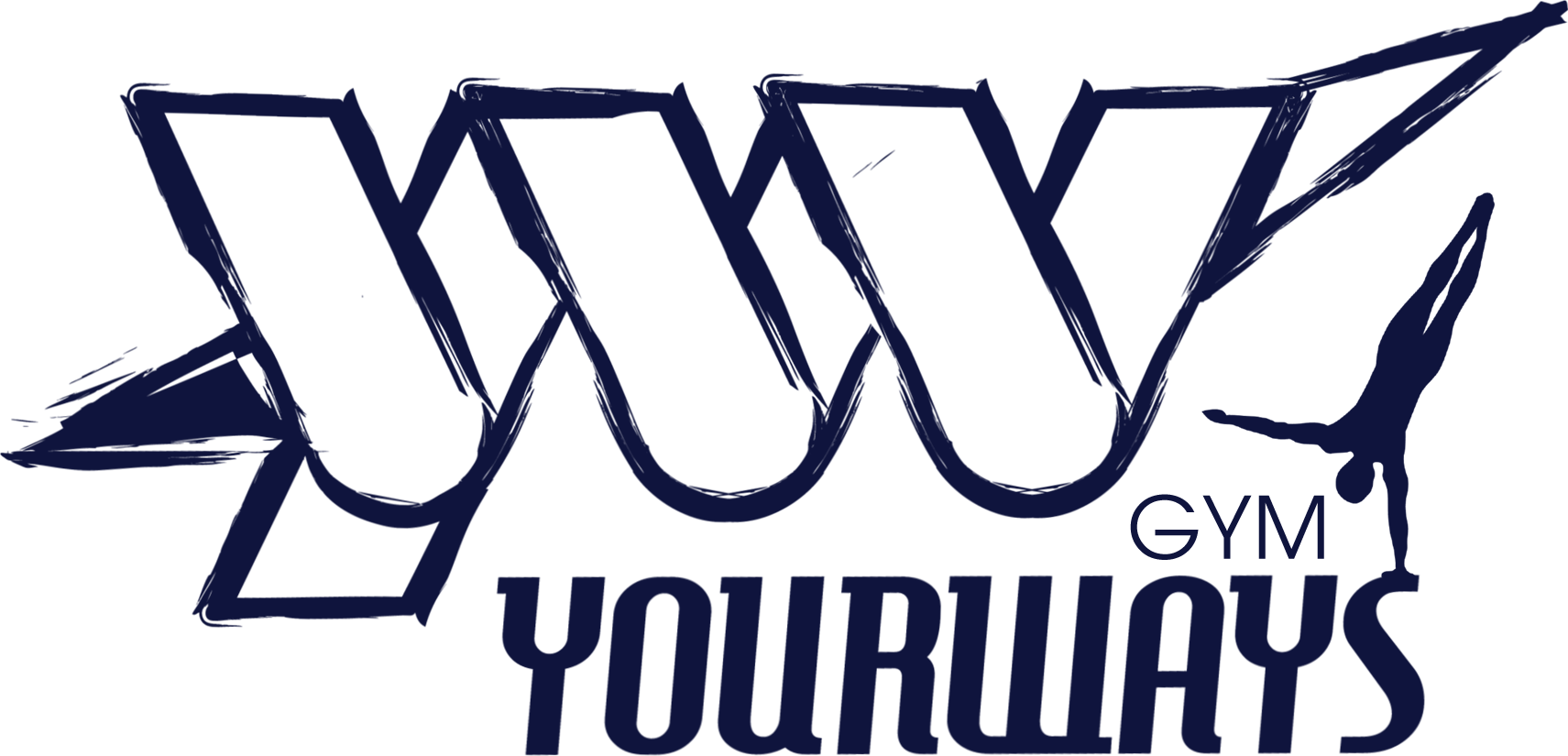 о заключении договора возмездного оказания спортивно-оздоровительных услугУтверждаюИндивидуальный предпринимательЕмельянов Роман Александрович____________________«__»_____________2017г.ИНСТРУКЦИЯ ПО ТЕХНИКЕ БЕЗОПАСНОСТИОБЩИЕ ТРЕБОВАНИЯ БЕЗОПАСНОСТИК тренировкам допускаются:лица до 14 лет, не имеющие медицинских противопоказаний для занятий физкультурой, в сопровождении одного из родителей;лица от 14 лет до 18 лет, не имеющие медицинских противопоказаний для занятий физкультурой, с разрешения одного из родителей;лица от 18 лет, не имеющие медицинских противопоказаний для занятий физкультурой;одетые в спортивную одежду, соответствующую проводимому виду занятия.К тренировкам НЕ допускаются:лица, находящиеся в состоянии алкогольного или наркотического опьянения;лица, болеющие инфекционными заболеваниями;лица, имеющие медицинские противопоказания к занятию спортом.Занимающиеся обязаны соблюдать правила пожарной безопасности, знать места расположения первичных средств пожаротушения.Занимающиеся должны знать место нахождения аптечки и уметь оказывать первую доврачебную помощь.О каждом несчастном случае пострадавший или очевидец обязан немедленно сообщить инструктору или администратору спортивного зала.Занимающимся запрещается без разрешения инструктора, проводящего занятия в спортивном зале или на открытых спортивных площадках, заходить в зал, подходить к имеющемуся в спортивном зале или на открытых спортивных площадках оборудованию и инвентарю и пользоваться им.Лица, допустившие невыполнение или нарушение настоящей Инструкции, удаляются из зала.ТРЕБОВАНИЯ БЕЗОПАСНОСТИ ПЕРЕД НАЧАЛОМ ТРЕНИРОВОКИзучить содержание настоящей Инструкции.Перед началом тренировки переодеться в комфортную спортивную одежду и спортивную обувь при посещении занятий, при этом верхняя часть тела должна быть закрыта и соответствовать метеоусловиям, в случае проведения занятий на открытых спортивных площадках, снять с себя часы, цепочки, кольца, браслеты, сережки, острые заколки и другие посторонние предметы. Запрещается использование жевательной резинки во время проведения разминки и занятия.Приходить за 10-15 минут до занятия, в целях подготовки к предстоящей тренировке, в том числе при проведении сборов и тренировок вне спортивного зала Секции.С разрешения инструктора, проводящего занятия в спортивном зале, пройти в зал.Запрещается приступать к занятиям непосредственно после приема пищи.Во избежание травм пройти первоначальный инструктаж в акробатическом зале или на открытых спортивных площадках.Перед началом тренировки на открытых спортивных площадках убедиться в отсутствии посторонних предметов и мусора на спортивной площадке, которые могут представлять опасность здоровью при проведении занятия. В случае обнаружения – сообщить инструктору. Посещать занятия, соответствующие физическому уровню подготовки. Если допущено опоздание на занятие более чем на 10 минут, инструктор имеет право не допустить опоздавшее лицо, т.к. это может быть опасно для здоровья.Запрещается присутствие детей в зале во время проведения групповых занятий для взрослых.ТРЕБОВАНИЯ БЕЗОПАСНОСТИ ВО ВРЕМЯ ТРЕНИРОВОКВо время тренировок Заказчик обязан:Соблюдать настоящую инструкцию;Неукоснительно выполнять все указания инструктора, проводящего занятия;При поточном выполнения упражнений (один за другим) соблюдать достаточные интервалы, во избежание случайного травматизма тренирующихся;Использовать спортивный инвентарь, спортивные снаряды (в том числе снаряды для выполнения элементов паркура при проведении сборов и тренировок вне зала Секции) только с разрешения и под руководством инструктора, проводящего занятия, внимательно соблюдать технику безопасности и правила эксплуатации оборудования.Перед выполнением упражнения на спортивных снарядах вне зала убедиться в безопасности конструкции/инвентаря. Если имеются подозрение в целостности конструкции, ее безопасности, указать об этом инструктору. Выполнять упражнения на спортивных снарядах, спортивном оборудовании (в том числе снаряды для выполнения элементов паркура при проведении сборов и тренировок на открытых спортивных площадках) только в присутствии инструктора, проводящего занятия и с его страховкой;При выполнении элементов и прыжков, выполняемых согласно указаниям инструктора, соблюдать технику безопасности. Запрещается выполнять элементы, не соответствующие текущему уровню физической подготовки без разрешения и контроля инструктора.При групповом старте на короткие дистанции бежать только по своей дорожке во избежание столкновений;В местах приземлений и соскоков со снарядов должны лежать гимнастические маты так, чтобы их поверхность была ровной, а при проведении занятий на открытых спортивных площадках – поверхность снарядов, а также места приземлений и соскоков со снарядов должны быть очищены от мусора и посторонних предметов;Занимающимся запрещается:Начинать тренировочный процесс без полноценной разминки.Стоять близко от других занимающихся, выполняющих упражнения;Кричать, нецензурно выражаться и отвлекать других во время выполнения упражнений;Выполнять упражнения без разрешения инструктора, проводящего занятия;Использовать спортивное оборудование и инвентарь не по прямому назначению;Производить самостоятельную разборку, сборку и ремонт спортивного оборудования и приспособлений;Наносить ущерб имуществу Исполнителя, так и имуществу третьих лиц;При отработке элементов паркура, в случае проведения сборов и тренировок на открытых спортивных площадках покидать тренировочную группу, в том числе для самостоятельной отработки элементов. В противном случае инструктор Секции, а равно Исполнитель не несет ответственности за вред, причиненный жизни и здоровью Заказчика, полученный в результате любых самостоятельных занятий.Самостоятельно давать инструкции и указания по выполнению элементов другим участникам тренировок и сборов Секции.Проносить на тренировки в Секции любые виды огнестрельного, газового и холодного оружия, взрывоопасные, пожароопасные, токсичные и сильно ароматизированные предметы и вещества, алкогольную и табачную продукцию.ТРЕБОВАНИЯ БЕЗОПАСНОСТИ В АВАРИЙНЫХ СИТУАЦИЯХПри возникновении во время занятий болей в суставах, мышцах, возникновении кровотечений, а также при плохом самочувствии прекратить занятия и незамедлительно сообщить об этом инструктору или администратору спортивного зала.При возникновении чрезвычайной ситуации (появление посторонних запахов, задымлении, возгорании и т.п.) немедленно сообщить об этом инструктору или администратору спортивного зала и действовать в соответствии с его указаниями.При получении травмы незамедлительно сообщить об этом инструктору или администратору спортивного зала.При необходимости и возможности помочь инструктору или администратору спортивного зала оказать пострадавшему первую медицинскую помощь.ТРЕБОВНИЯ БЕЗОПАСНОСТИ ПО ОКОНЧАНИЮ ЗАНЯТИЙ. После окончания тренировок необходимо вернуть спортивный инвентарь в специально отведенные места. Заказчик несет материальную ответственность за утерю или порчу используемого оборудования и инвентаря. В случае утери ключа от шкафчика, номерка от гардероба, клубной карты необходимо обратиться к дежурному администратору и оплатить компенсацию, установленную Исполнителем, согласно прейскуранту.За ценные вещи, оставленные в раздевалках, Исполнитель ответственности не несет. Ценные вещи могут быть сданы на временное хранение администратору Секции.Приложение № 2к Публичной офертео заключении договора возмездного оказания спортивно-оздоровительных услугУтверждаюИндивидуальный предпринимательЕмельянов Роман Александрович____________________«__»_____________2017г.ПРЕЙСКУРАНТ НА УСЛУГИ СЕКЦИИ ПАРКУРА И АКРОБАТИКИ YOURWAYSЗал Yourways МИФИ: Каширское шоссе, 39Абонементы во ВЗРОСЛУЮ группу (от 14 лет).Абонементы в ДЕТСКИЕ группы.Индивидуальные тренировки.4. Дополнительные услуги.Зал Yourways МИИТ: Новосущевская 24, стр 1Абонементы во ВЗРОСЛЫЕ группы (от 14 лет).Абонементы в ДЕТСКИЕ группы.Индивидуальные тренировки.4. Дополнительные услуги.Зал Yourways РГУФК: Сиреневый бульвар, 4 стр 1Абонементы во ВЗРОСЛУЮ группу (от 14 лет).Абонементы в ДЕТСКУЮ группу (до 14 лет).Индивидуальные тренировки.4. Дополнительные услуги.Зал Yourways Origym: Шоссе Энтузиастов, 31 стр 1Абонементы во ВЗРОСЛЫЕ группы (от 14 лет).Абонементы в ДЕТСКИЕ группы.Индивидуальные тренировки.Свободные тренировки.5. Дополнительные услуги.*	Приобретая абонемент в день посещения первой бесплатной тренировки, Заказчик получает скидку в размере 10% от стоимости абонемента. **	        В день рождения Заказчика, Исполнитель предоставляет ему скидку 15% на покупку абонемента. Срок действия: день рождения + 10 днейДля получения скидки при покупке абонемента клиент секции должен предъявить администратору паспорт или любой другой документ, подтверждающий дату рождения. ***	Срок действия абонемента строго ограничен периодом, указанным в настоящем прейскуранте. После окончания срока действия абонемента его дальнейшее использование невозможно. Абонементы НЕ ПРОДЛЕВАЮТСЯ, если Заказчик не смог посещать тренировки по личным причинам (болезнь, командировка, загруженный график и травмы, полученные в другой секции или на свободных тренировках и прочее). Заказчик вправе продлить абонемент, если он не смог посещать тренировки по вине секции (отмена занятий, травмы, полученные на занятиях по вине инструктора). Для подтверждения травмы на тренировке секции паркура и акробатики Yourways Заказчику необходимо заполнить "Бланк получения травмы", который он обязан получить у администратора зала в день получения травмы. В случае отсутствия указанного подтверждения получения травмы Заказчиком в секции паркура и акробатики Yourways, абонемент не продлевается.**** 	Услуга «Заморозка» - данная услуга – единственный способ продлить срок действия абонемента. Эта услуга продлевает срок действия абонемента на 7 дней и дает право Заказчику посетить 2 дополнительные тренировки взамен 2 пропущенных в течение срока действия данного абонемента тренировок. «Заморозка» - платная услуга, ее стоимость указана в прейскуранте выше. Для подключения услуги «заморозка» (для абонемента на 8 тренировок) следует обратиться по телефону в офис или к администратору зала во время тренировки.***** 	По безлимитному абонементу можно посещать не более одной тренировки в день. Посещения второй и последующей тренировке оплачивается дополнительно.****** Стоимость Услуги без приобретения Заказчиком абонемента составляет 3200 (три тысячи двести) рублей в месяц.Приложение № 3Заявление о получение травмыг. Москва								«_____» ____________ 20___ г.Имя пострадавшего: ___________________________________________________________________ Телефон: ___________________________ Место: __________________________________________Вид травмы: _________________________________________________________________________Предпринятые меры: __________________________________________________________________Итог произошедшего: _________________________________________________________________Является ли пострадавший клиентом Секции?  ____________________________________________Почему инструктор это допустил? _______________________________________________________Подробности происшествия: __________________________________________________________________________________________________________________________________________________________________________________________________________________________________________________________________________________________________________________________________________________________________________________________________________________________________________________________________________________________________________________________________________________________________________________________________________________________________________________________________________________________________________________________________________________________________________________________/_______________________/                                                                                               (подпись)                                   (Ф.И.О.)НаименованиеАбонемент на 4 тренировкиАбонемент на 8 тренировокОбычная стоимость3000руб1тр – 750руб4500руб1тр – 562рубАкция: Моментальная покупка*(скидка 10%)2700руб1тр – 675руб4000руб1тр – 500рубАкция: День рождения**(скидка 15%)2600руб1тр – 650руб3800руб1тр – 475рубСрок действия абонемента***30 дней30 днейЗаморозка****Нет500руб/2 тренПо КЛУБНЫМ КАРТАМПо КЛУБНЫМ КАРТАМПо КЛУБНЫМ КАРТАМКлубная карта Classic (скидка 5%)2800руб4300рубКлубная карта Silver (скидка 10%)2700руб4000рубКлубная карта Gold (скидка 15%)2600руб3800рубКлубная карта Black (скидка 25%)2300руб3400рубОТ 7 ДО 14 ЛЕТОТ 7 ДО 14 ЛЕТОТ 7 ДО 14 ЛЕТОТ 7 ДО 14 ЛЕТНаименованиеАбонемент на 4 тренировкиАбонемент на 8 тренировокСемейный (за 2-ух детей по 8 тренировок)Обычная стоимость3000руб1тр – 750руб4500руб1тр – 562руб8000руб1тр – 500рубАкция: Моментальная покупка*(скидка 10%)2700руб1тр – 675руб4000руб1тр – 500руб7200руб1тр – 450рубАкция: День рождения**(скидка 15%)2600руб1тр – 650руб3800руб1тр – 475руб6800руб1тр – 425рубСрок действия абонемента***30 дней30 дней30 днейЗаморозка****Нет500руб/2 трен500руб/2 тренПо КЛУБНЫМ КАРТАМПо КЛУБНЫМ КАРТАМПо КЛУБНЫМ КАРТАМПо КЛУБНЫМ КАРТАМКлубная карта Classic (скидка 5%)2800руб4300руб7600рубКлубная карта Silver (скидка 10%)2700руб4000руб7200рубКлубная карта Gold (скидка 15%)2600руб3800руб6800рубКлубная карта Black (скидка 25%)2300руб3400руб6000рубОТ 3 ДО 6 ЛЕТОТ 3 ДО 6 ЛЕТОТ 3 ДО 6 ЛЕТОТ 3 ДО 6 ЛЕТОбычная стоимость3200руб1тр – 800руб4900руб1тр – 612,5руб8000руб1тр – 500рубАкция: Моментальная покупка*(скидка 10%)2900руб1тр – 725руб4400руб1тр – 550руб7200руб1тр – 450рубАкция: День рождения**(скидка 15%)2700руб1тр – 675руб4200руб1тр – 525руб-Срок действия абонемента***30 дней30 дней30 днейЗаморозка****Нет7 дней включено 7 дней включено По КЛУБНЫМ КАРТАМ	По КЛУБНЫМ КАРТАМ	По КЛУБНЫМ КАРТАМ	По КЛУБНЫМ КАРТАМ	Клубная карта Classic (скидка 5%)3000руб4700руб7600рубКлубная карта Silver (скидка 10%)2900руб4400руб7200рубКлубная карта Gold (скидка 15%)2700руб4200руб6800рубКлубная карта Black (скидка 25%)2400руб3700руб6000рубНаименованиеРазовая тренировка на 1 человекаРазовая тренировка на 2 человека (сплит) Обычная стоимость2300руб4000рубНаименованиеСтоимостьДоставка абонемента в офис/домой300рубПодарочный абонемент (упаковка)500рубНаименованиеАбонемент на 4 тренировкиАбонемент на 8 тренировокБезлимитный абонемент на 1 месОбычная стоимость3200руб1тр – 800руб4900руб1тр – 612,5руб6500рубАкция: Моментальная покупка*(скидка 10%)2900руб1тр – 725руб4400руб1тр – 550руб5800рубАкция: День рождения**(скидка 15%)2700руб1тр – 675руб4200руб1тр – 525руб5500рубСрок действия абонемента***30 дней30 дней30 днейЗаморозка****Нет500руб/7 днейНетПосещение больше 1 тренировки в день*****В счет абонементаВ счет абонемента500руб/тренировкаЗанятия на открытых спортивных площадках ******3200 руб. в месяц990 руб. в месяц590 руб. в месяцПо КЛУБНЫМ КАРТАМПо КЛУБНЫМ КАРТАМПо КЛУБНЫМ КАРТАМПо КЛУБНЫМ КАРТАМКлубная карта Classic (скидка 5%)3000руб4700руб6200рубКлубная карта Silver (скидка 10%)2900руб4400руб5800рубКлубная карта Gold (скидка 15%)2700руб4200руб5500рубКлубная карта Black (скидка 25%)2400руб3700руб4900рубОТ 7 ДО 14 ЛЕТ ОТ 7 ДО 14 ЛЕТ ОТ 7 ДО 14 ЛЕТ ОТ 7 ДО 14 ЛЕТ ОТ 7 ДО 14 ЛЕТ НаименованиеАбонемент на 4 тренировкиАбонемент на 8 тренировокБезлимитный абонемент на 1 месСемейный (за 2-ух детей по 8 тренировок)Обычная стоимость3200руб1тр – 800руб4900руб1тр – 612,5руб6500руб8000руб1тр – 500рубАкция: Моментальная покупка*(скидка 10%)2900руб1тр – 725руб4400руб1тр – 550руб5800руб7200руб1тр – 450рубАкция: День рождения**(скидка 15%)2700руб1тр – 675руб4200руб1тр – 525руб5500руб-Срок действия абонемента***30 дней30 дней30 дней30 днейЗаморозка****Нет500руб/7 днейНет500руб/7 днейПосещение больше 1 тренировки в день*****В счет абонементаВ счет абонемента500руб/тренировкаВ счет абонементаПо КЛУБНЫМ КАРТАМПо КЛУБНЫМ КАРТАМПо КЛУБНЫМ КАРТАМПо КЛУБНЫМ КАРТАМПо КЛУБНЫМ КАРТАМКлубная карта Classic (скидка 5%)3000руб4700руб6200руб7600рубКлубная карта Silver (скидка 10%)2900руб4400руб5800руб7200рубКлубная карта Gold (скидка 15%)2700руб4200руб5500руб6800рубКлубная карта Black (скидка 25%)2400руб3700руб4900руб6000рубОТ 3 ДО 6 ЛЕТОТ 3 ДО 6 ЛЕТОТ 3 ДО 6 ЛЕТОТ 3 ДО 6 ЛЕТОТ 3 ДО 6 ЛЕТОбычная стоимость3900руб1тр-975руб5900руб1тр –737,5руб-10000руб1тр –625рубАкция: Моментальная покупка*(скидка 10%)3500руб1тр-875руб5300руб1тр – 662,5руб-9000руб1тр – 562,5рубАкция: День рождения**(скидка 15%)3300руб1тр-825руб5000руб1тр – 625руб--Срок действия абонемента***30 дней30 дней-30 днейЗаморозка****Нет7 дней включено -7 дней включено По КЛУБНЫМ КАРТАМПо КЛУБНЫМ КАРТАМПо КЛУБНЫМ КАРТАМПо КЛУБНЫМ КАРТАМПо КЛУБНЫМ КАРТАМКлубная карта Classic (скидка 5%)3700руб5600руб-9500рубКлубная карта Silver (скидка 10%)3500руб5300руб-9000рубКлубная карта Gold (скидка 15%)3300руб5000руб-8500рубКлубная карта Black (скидка 25%)2900руб4400руб-7500рубНаименованиеРазовая тренировка на 1 человекаРазовая тренировка на 2 человека (сплит) Обычная стоимость2300руб4000рубНаименованиеСтоимостьДоставка абонемента в офис/домой300рубПодарочный абонемент (упаковка)500рубНаименованиеАбонемент на 4 тренировкиАбонемент на 8 тренировокБезлимитный абонемент на 1 месОбычная стоимость3000руб1тр – 750руб4500руб1тр –562руб5500рубАкция: Моментальная покупка*(скидка 10%)2700руб1тр – 675руб4000руб1тр – 500руб4900рубАкция: День рождения**(скидка 15%)2600руб1тр – 650руб3800руб1тр – 475руб4700рубСрок действия абонемента***30 дней30 дней30 днейЗаморозка****Нет500руб/2 тренНетПо КЛУБНЫМ КАРТАМПо КЛУБНЫМ КАРТАМПо КЛУБНЫМ КАРТАМПо КЛУБНЫМ КАРТАМКлубная карта Classic (скидка 5%)2800руб4300руб5200рубКлубная карта Silver (скидка 10%)2700руб4000руб4900рубКлубная карта Gold (скидка 15%)2600руб3800руб4700рубКлубная карта Black (скидка 25%)2300руб3400руб4000рубНаименованиеАбонемент на 4 тренировкиАбонемент на 8 тренировокСемейный (за 2-ух детей по 8 тренировок)Обычная стоимость3000руб1тр – 750руб4500руб1тр – 562руб8000руб1тр – 500рубАкция: Моментальная покупка*(скидка 10%)2700руб1тр – 675руб4000руб1тр – 500руб7200руб1тр – 450рубАкция: День рождения**(скидка 15%)2600руб1тр – 650руб3800руб1тр – 475руб6800руб1тр – 425рубСрок действия абонемента***30 дней30 дней30 днейЗаморозка****Нет500руб/2 трен500руб/2 тренПо КЛУБНЫМ КАРТАМПо КЛУБНЫМ КАРТАМПо КЛУБНЫМ КАРТАМПо КЛУБНЫМ КАРТАМКлубная карта Classic (скидка 5%)2800руб4300руб7600рубКлубная карта Silver (скидка 10%)2700руб4000руб7200рубКлубная карта Gold (скидка 15%)2600руб3800руб6800рубКлубная карта Black (скидка 25%)2300руб3400руб6000рубНаименованиеРазовая тренировка на 1 человекаРазовая тренировка на 2 человека (сплит) Обычная стоимость2300руб4000рубНаименованиеСтоимостьДоставка абонемента в офис/домой300рубПодарочный абонемент (упаковка)500рубНаименованиеАбонемент на 4 тренировкиАбонемент на 8 тренировокБезлимитный абонемент на 1 месОбычная стоимость3200руб1тр – 800руб4900руб1тр – 612,5руб6500рубАкция: Моментальная покупка*(скидка 10%)2900руб1тр – 725руб4400руб1тр – 550руб5800рубАкция: День рождения**(скидка 15%)2700руб1тр – 675руб4200руб1тр – 525руб5500рубСрок действия абонемента***30 дней30 дней30 днейЗаморозка****Нет500руб/7 днейНетПосещение больше 1 тренировки в день*****В счет абонементаВ счет абонемента500руб/тренировкаЗанятия на открытых спортивных площадках ******3200 руб. в месяц990 руб. в месяц590 руб. в месяцПо КЛУБНЫМ КАРТАМПо КЛУБНЫМ КАРТАМПо КЛУБНЫМ КАРТАМПо КЛУБНЫМ КАРТАМКлубная карта Classic (скидка 5%)3000руб4700руб6200рубКлубная карта Silver (скидка 10%)2900руб4400руб5800рубКлубная карта Gold (скидка 15%)2700руб4200руб5500рубКлубная карта Black (скидка 25%)2400руб3700руб4900рубОТ 7 ДО 14 ЛЕТ ОТ 7 ДО 14 ЛЕТ ОТ 7 ДО 14 ЛЕТ ОТ 7 ДО 14 ЛЕТ ОТ 7 ДО 14 ЛЕТ НаименованиеАбонемент на 4 тренировкиАбонемент на 8 тренировокБезлимитный абонемент на 1 месСемейный (за 2-ух детей по 8 тренировок)Обычная стоимость3200руб1тр – 800руб4900руб1тр – 612,5руб6500руб8000руб1тр – 500рубАкция: Моментальная покупка*(скидка 10%)2900руб1тр – 725руб4400руб1тр – 550руб5800руб7200руб1тр – 450рубАкция: День рождения**(скидка 15%)2700руб1тр – 675руб4200руб1тр – 525руб5500руб-Срок действия абонемента***30 дней30 дней30 дней30 днейЗаморозка****Нет500руб/7 днейНет500руб/7 днейПосещение больше 1 тренировки в день*****В счет абонементаВ счет абонемента500руб/тренировкаВ счет абонементаПо КЛУБНЫМ КАРТАМПо КЛУБНЫМ КАРТАМПо КЛУБНЫМ КАРТАМПо КЛУБНЫМ КАРТАМПо КЛУБНЫМ КАРТАМКлубная карта Classic (скидка 5%)3000руб4700руб6200руб7600рубКлубная карта Silver (скидка 10%)2900руб4400руб5800руб7200рубКлубная карта Gold (скидка 15%)2700руб4200руб5500руб6800рубКлубная карта Black (скидка 25%)2400руб3700руб4900руб6000рубОТ 3 ДО 6 ЛЕТОТ 3 ДО 6 ЛЕТОТ 3 ДО 6 ЛЕТОТ 3 ДО 6 ЛЕТОТ 3 ДО 6 ЛЕТОбычная стоимость3900руб1тр-975руб5900руб1тр –737,5руб-10000руб1тр –625рубАкция: Моментальная покупка*(скидка 10%)3500руб1тр-875руб5300руб1тр – 662,5руб-9000руб1тр – 562,5рубАкция: День рождения**(скидка 15%)3300руб1тр-825руб5000руб1тр – 625руб--Срок действия абонемента***30 дней30 дней-30 днейЗаморозка****Нет7 дней включено -7 дней включено По КЛУБНЫМ КАРТАМПо КЛУБНЫМ КАРТАМПо КЛУБНЫМ КАРТАМПо КЛУБНЫМ КАРТАМПо КЛУБНЫМ КАРТАМКлубная карта Classic (скидка 5%)3700руб5600руб-9500рубКлубная карта Silver (скидка 10%)3500руб5300руб-9000рубКлубная карта Gold (скидка 15%)3300руб5000руб-8500рубКлубная карта Black (скидка 25%)2900руб4400руб-7500рубНаименованиеРазовая тренировка на 1 человекаРазовая тренировка на 2 человека (сплит) Обычная стоимость2300руб4000рубНаименованиеРазовая тренировкаРазовая тренировкаБезлимитный абонемент на 1 месОбычная стоимость500руб (ПН-ПТ)750руб (СБ-ВС)5000рубНаименованиеСтоимостьДоставка абонемента в офис/домой300рубПодарочный абонемент (упаковка)500руб